РЕШЕНИЕ	Об утверждении Генерального плана сельского поселения Аккузевский сельсовет муниципального района Илишевский район Республики Башкортостан до 2037 года    В соответствии с Федеральным законом от 06 декабря 2003 года № 131 – ФЗ «Об общих принципах организации местного самоуправления Российской Федерации», Совет сельского поселения Аккузевский сельсовет муниципального района Илишевский район Республики Башкортостан  Р Е Ш И Л:1. Утвердить Генеральный план сельского поселения Аккузевский сельсовет муниципального района Илишевский район Республики Башкортостан до 2037 года 2. Настоящее решение опубликовать на официальном сайте Администрации сельского поселения Аккузевский сельсовет муниципального района Илишевский район Республики Башкортостан.Глава сельского поселения                                                                       В.Р.Ахметьяновс.Аккузево05 сентября  2018 года№ Башортостан РеспубликаҺы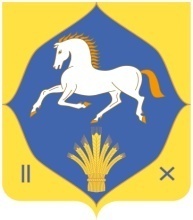 муниципаль районилеш районыАККУЗ  ауыл советыауыл билӘмӘҺе  советыБашортостан РеспубликаҺымуниципаль районилеш районыАККУЗ  ауыл советыауыл билӘмӘҺе  советыБашортостан РеспубликаҺымуниципаль районилеш районыАККУЗ  ауыл советыауыл билӘмӘҺе  советыреспублика башкортостанмуниципальный районилишевский районСОВЕТсельского поселенияАККУЗЕВСКИЙ  сельсовет